Продолжается просветительская работа с родителями и ребятами о необходимости сбора вторсырья. Присоединяются новые участники. Присылают квитанции. Участвуют 12 семей. Многие по несколько квитанций уже сдали. Самый передовой чемпион принес 7 штук. Подключают родственников, собирают у знакомых.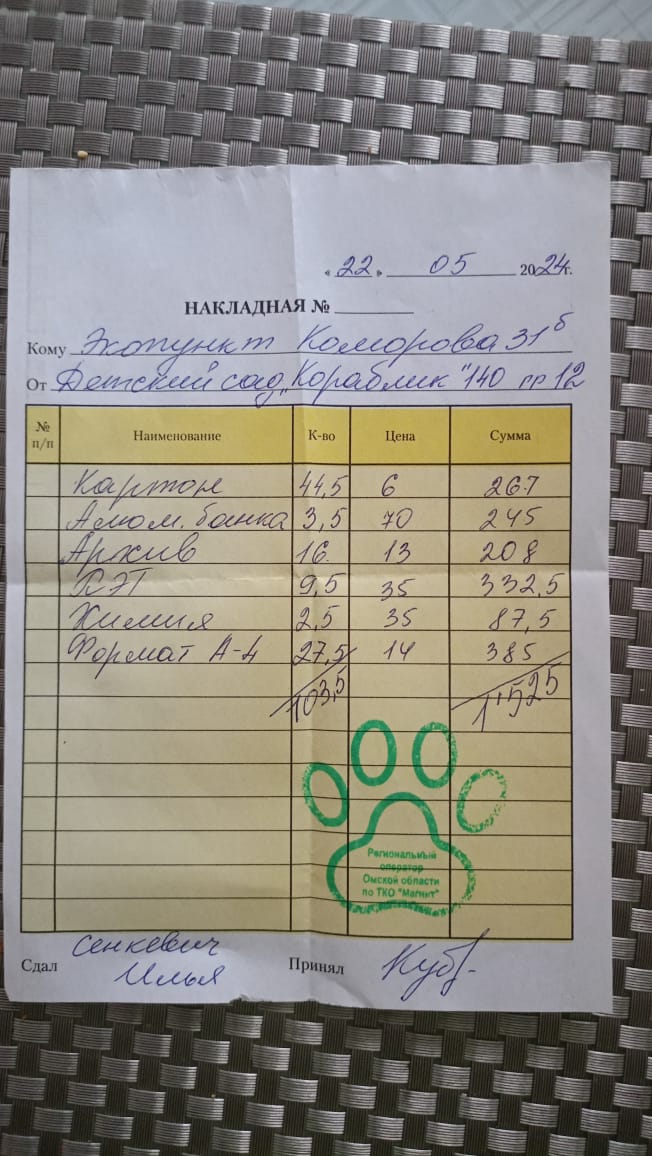 